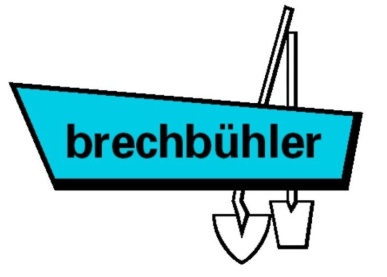 DECHARGE DE TYPE A :    La Chaux-de-Fonds     Serroue (Coffrane)Entreprise remettante :	     	N° de téléphone :	     	Rue :	     	N° de fax : 		     NPA / Lieu :	     	E-mail :		     Nom chantier :	     	Parcelle inscrite au cadastre des sites pollués ?Adresse chantier :	     	Oui  	Non  			Si oui, autorisation préalable du Service de 					l’Environnement (SENE) Période d’évacuation :	     Transporteur :      		                  N° d’immatriculation du véhicule :      L’entreprise certifie les données ci-dessus :	Timbre et signature de l’entreprise :Nom du responsable :      		Lieu et date :	     TYPES DE DECHETSTYPES DE DECHETSComposition des déblaism3 / camionMatériaux d’excavationBoues provenant du traitement industriel des matériaux d’excavation Matériaux terreux (horizon A et B) provenant de décapage de la couche supérieur et de la couche sous-jacente du solAutres :      